СВИМ ПОНУЂАЧИМАПРЕДМЕТ: Обавештење о продужењу рока за достављање понуда по ЈН 1748/2013- Рачунарска опрема  Поштовани, У складу са чланом 63. став 5. Закона о јавним набавкама (Сл. гласник РС 124/12), обавештавамо Вас да Наручилац ПД "Термоелектране Никола Тесла" д.о.о. Обреновац продужава рок за доставу понуда по јавној набавци број 1748/2013.Нови рок за доставу понуда је 04.11.2013. до 10:00 часоваОтварање понуда обавиће се истог дана у 10:15 часова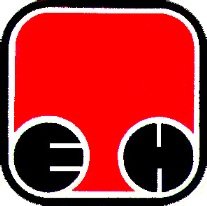 Електропривреда Србије  - ЕПСПривредно ДруштвоТермоелектране Никола Тесла,  Обреновац